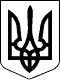 ПРОЕКТПЕРВОЗВАНІВСЬКА СІЛЬСЬКА РАДА
КІРОВОГРАДСЬКОГО РАЙОНУ КІРОВОГРАДСЬКОЇ ОБЛАСТІВОСЬМА СЕСІЯ ВОСЬМОГО СКЛИКАННЯРІШЕННЯвід «27» липня 2018 року                                                                         № ___с.ПервозванівкаПро внесення змін до Положення про присудження премій Первозванівської сільської ради обдарованим учням та педагогічним працівникам, затвердженого рішенням Первозванівської сільської ради четвертої сесії восьмого скликаннявід 09 лютого 2018 року № 75Відповідно до статті 26 Закону України "Про місцеве самоврядування в Україні", рішення Первозванівської сільської ради четвертої сесії восьмого скликання від 09 лютого 2018 року № 75 «Про присудження премій Первозванівської сільської ради обдарованим учням та педагогічним працівникам», рішення постійної комісії з питань освіти, культури, охорони здоров’я, спорту, молодіжної політики та соціального захисту населення Первозванівської сільської ради від 06 липня 2018 року № 4, сільська радаВИРІШИЛА:1. Доповнити «Розділ ІІ. Порядок призначення премій» Положення про присудження премій Первозванівської сільської ради обдарованим учням та педагогічним працівникам», додавши до пункту 2 підпункт 4: «призерам, які зайняли І, ІІ, ІІІ місце у Всеукраїнських масових заходах з різних напрямів позашкільної освіти, що проводились Міністерством освіти і науки України, у розмірі - 1 500 грн. Педагогічним працівникам, які підготували призерів (І, ІІ, ІІІ місце, у розмірі – 1000 грн. Призер та педагогічний працівник отримує премію за кожний окремий результат у вищезазначених заходах. Призери та педагогічні працівники – учасники освітнього процесу закладів освіти Первозванівської сільської ради.» та здійснити відповідну зміну у нумерації підпунктів у даному розділі.2. Контроль за виконанням даного рішення покласти на постійну комісію з питань освіти, культури, охорони здоров’я,  спорту, молодіжної політики та соціального захисту населення.Сільський голова                                                                                  П.Мудрак